Hematuria & proteinuriaProf. ABDULLAH AL SALLOUMDone by: Alaa Alaqil(slides= black, notes= green)_________________________________________________________Hematuria & proteinuria are early presentation of renal diseases, so its important to pick them up and manage them early to prevent renal failure.Hematuria	Hematuria (it’s the presence of RBCs in the urine and not colored urine) 	is a common finding on urinalysis with a prevalence rate between 1% and 2% worldwide. Presentations of Hematuria Gross hematuria Microscopic hematuria with clinical symptoms (like: rash, arthralgia, alopecia) Asymptomatic microscopic (isolated) hematuria Asymptomatic microscopic hematuria with proteinuria (this presentation is the most serious, which requires immediate admission and investigation)Diagnosis:	The most sensitive test for detecting the presence of blood in the urine is abnormal urine strip test (the best, sensitive, and cheapest test).Urine Strip Test: (skiped) 	The reagent utilizes the pseudoperoxidaze activity of hemoglobin (or myoglobin) to catalyze a reaction between hydrogen peroxide and the chromogen tetramethylbenzidine to produce an oxidized chromogen, which has a green blue color. Urine Strip Test:	Strips can detect concentration of 2-5 RBC/HPFFalse negative urine dipstick: (skipped)High specific gravity urine High ascorbic acid concentration in the urine. False positive urine dipstick: (skipped)Delayed reading Cross contamination of urine from other chemicals such as oxidized agent, (household  bleach) Confirmation of hematuria :Urine Microscopy: (after urine dipstick test to confirm), (not required to know the technique)Centrifuge 10 ml of urine for 5 minute  Decant the supernatantRe-suspend the sediment in 0.5 ml of urinePlace on a slide with a cover slipCount the number of RBC. In 20 fields and report the average Positive Test: (> 5 RBC/HPF) Definition of hematuria (by the microscope): 5 RBC’s /HPF in three occasions of three consecutive weeks, fresh, centrifuged urine specimens obtained at least 1 week apart.Localization of hematuria: (upper urinary tract or lower, glomerular or non-glomerular)	Limits diagnostic possibilities for patients and prevent unnecessary testing. Classification: Glomerular hematuria (more sever)Non-Glomerular hematuria (we can differentiate between them by the clinical presentation)Clinical presentation of the glomerular hematuria:Oliguria(less than 1ml/kg/hr), anuria, edema Hypertension May or may not have Symptoms of systemic disease (e.g. arthritis, rash). Brown tea, cola-colored urine Concomitant proteinuria Cellular cast (collection of RBCs with protein sheath)Dysmorphic erythrocytes in phase-contrast microscopy Low MCV of erythrocyte by automated analyzer 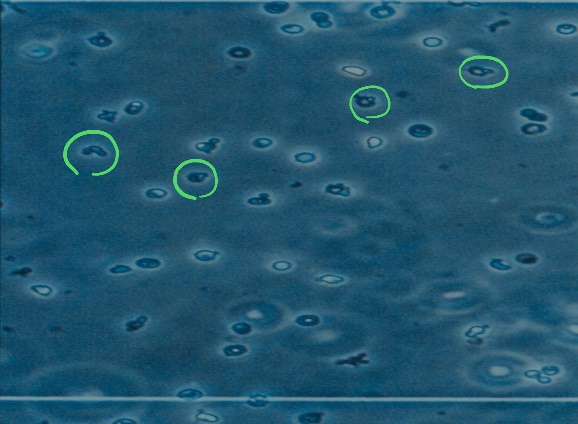 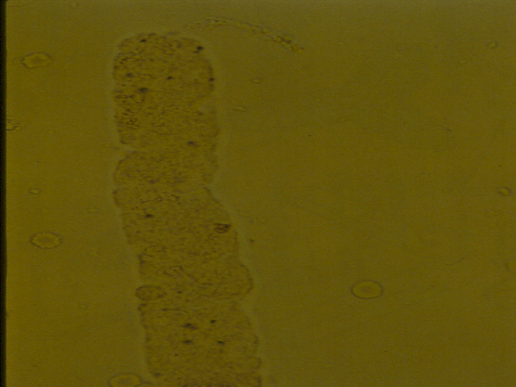 	RBC CASTS:	RBC casts are best visualized at the edges of the cover slip and tend to dissolve in urine of high PH.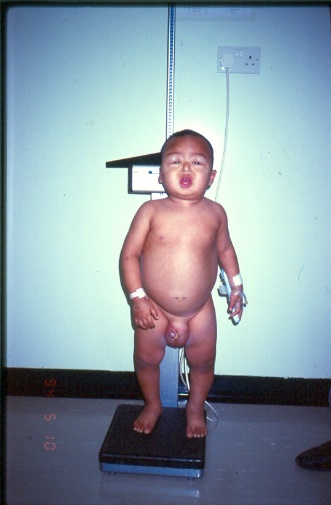 Causes of Glomerular hematuria:(causes of nephritis) Post-infectious glomerulonephritis IgA nephropathy (IgA nephropathy & Henoch-Schönlein purpura are the same disease but IgA nephropathy affect only the kidney, whereas HSP affect the kidney and the skin)Henoch-Schönlein purpura Hereditary nephritis (Alport disease)Benign familial hematuria (not nephritis)Membranoproliferative glomerulonephritis Lupus nephritis Postinfectious GN:Begins 7-21 days after group A before-hemolytic streptococcal infection50% are group A before-hemolytic streptococcal, and the other 50% are viral.Antibiotic treatment for the infections will not prevent the nephritisPresent with tea colored urine, edema and hypertension.May present with only microscopic hematuria.ASO may be negative early in the course.C3 low in 90% of patients for 6 weeks C4 normalMicroscopic hematuria my persist for 2 yrs.Self-limited and few patients will require dialysis. IgA nephropathy:The most common chronic GN in Europe and Asia.The most common cause of hematuria in children. (MCQ Q)15% of children with Prolonged hematuria (> 1 year) will have IgA nephropathy Present with recurrent gross hematuria during viral illness (in the 1st or 2nd day).Microscopic hematuria present between episodes of gross hematuria There is no laboratory test diagnostic of GNThe only test to confirm is renal biopsyDiagnosis by histopathologic demonstration of mesangial deposition of IgA25% of children with IgA nephropathy will progress to chronic renal insufficiency.Poor outcome: cresentic GN, older age group, hypertension, nephrotic range proteinuria. May end up with renal failure and it may reoccur even after renal transplant.Alport hereditary nephritis: Episodes of recurrent or persistent microscopic hematuria.Family History: male individuals with nerve deafness and progression to ESRDType IV collagen is abnormal and the basement membrane is disrupted.The diagnosis is confirmed by renal biopsy.     Hearing test should be done regularly to prevent speech or educational handicap.Good-posture diseases post transplant (small risk)Female may have a hearing deficit without any urinary abnormalities. Benign Familial Hematuria:Thin glomerular basement membrane nephropathy.Occurs in at least 1% of the population.Inherited as AD or AR manner.Absence of proteinuria, renal failure, hearing deficits, or ophthalmologic abnormalities, HTN.Microscopic hematuria only, dysmorphic RBC’s  Rapidly Progressive GN: (skipped)Presents with symptoms and signs similar to APIGNRequire the urgent attention of a Pediatric Nephrologist.Laboratory Studies show ARFRenal biopsy demonstrates glomerular crescent.Untreated RPGN can result in ESRD in a few weeks.Causes of non-Glomerular hematuria:(non-Glomerular is usually benign with no renal failure)HypercalciuriaInfections (bacterial or viral). (UTIs)Papillary necrosis (HbS). (in sicklers which happens due to ischemia)Urolithiasis Trauma Foreign body Exercise-induced hematuria Hypercalciuria: (advise the patient to drink lots of water)Increased urinary excretion of ca despite normal s.caPresent in 5% of healthy childrenMost frequent cause of isolated hematuria in non-glomerular hematuria patients.Idiopathic Hypercalciuria: (skipped)Renal hypercalciuria: result from a tubular leak of calcium.Absorptive hypercalciuria : results from increased gastrointestinal absorption of calcium. There is often a family history of renal stones.Symptoms include dysuria, suprapubic pain, renal colic. Present with microscopic hematuria and episodic gross hematuria.Urine RBC’s are shaped normally with no cast.The mechanism of the hematuria involve irritations to the renal tubules by ca-containing crystals.High risk of development of renal stones.Screening for hypercalciuria: spot urinary ca/ creatinine ratio.A ration of > 0.21 is indicative of hypercalciuria.Confirmation of hypercalciuria by collecting a timed (either 12 or 24 hours) urine for ca excretion.An excretory rate of greater than 4 mg/kg/day is abnormal. Increase fluid intake to dilute the urine.Severe ca restriction should be avoided.Hydrochlorothiazide (HCT) decrease urinary ca excretion.HCT in a child with isolated hematuria with no previous nephrolithiasis is not recommended.  History clues: (make sure that the patient has real hematuria and not just change in the urine color. For example: rifampicin can cause red colored urine without presence of RBCs (not real hematuria).Duration and pattern of hematuria Family history (hematuria, renal failure, deafness, urolithiasis) Pharyngitis, URTI Dysuria or other symptoms of urinary infections Rash (HSP) Abdominal pain (infections, stone, HSP). (HSP causes Abdominal pain by vasculitis & ischemia or by Intussusception)Drugs (anticoagulant)Physical examinations clues:Hypertension, edema, pallor Rash, impetigo Abdnominal or flank tenderness (infection) Abdominal mass (tumors) Ecchymoses, petechiae, hemangiomas Evidence of abdominal trauma External genitalia for trauma or bleeding Growth pattern Hearing test   Basic Laboratory Evaluation:Urine culture CBC Serum creatinine Aso titre Urine ca: creatinine ratio (hypercalciuria) Urine protein: creatinine ratio (proteinuria)C3 & C4Renal ultrasonography First degree relatives urine test (done for benign familial hematuria if all the other investigations are normal)		The initial referrals are to the Pediatric Nephrologist rather than to the Pediatric Urologist. Other evaluation procedures: (skipped)Renal biopsy Cystoscopy Renal angiography (rarely indicated)ProteinuriaAssociated with progressive renal disease  Involved in the mechanism of renal injuryAlways serious, requiring quick intervention.Clinical Testing for Proteinuria:Urinary dipstickScreening test Color reaction between urinary albumin and tetrabromphenol blueTrace  15 mg/dl 1 +  30 mg/dl 2 +  100 mg/dl (+2 and above indicates inflammation)3 +  300 mg/dl 4 +  2000 mg/dl Urinary dipstick: (skipped)False-negative: -Diluted urine False-positive	-Alkaline urine (PH>8.0)	-Concentrated urine (sp.gravity>1:025)	-Antiseptic contamination (Chlorhexidine, benzalkonium chloride)	-After intravenouse radiograph contrast Quantitative estimate of proteinuria-if dipstick urine test is positive for proteins, confirm by:24-hour urine collections (hard to do in children)Urinary protein/creatinine (pr/cr) ratio (Sample could be spot or morning)Spot urine specimen. First morning specimen.Normal values:<0.2 mg protein/mg creatinine in children > 2 years <0.5 mg protein/1 mg creatinine in children 6-24 months old Protein Handling by the Kidneys in Normal Children (skipped)Normal rate of protein excretion 		<4mg/m2/hr		<100mg/m2/day 50% Tamm-Horsfall protein 30% Albumin 20% other protein Restricted filtration of largeProteins (albumin & Immunoglubulin)Proximal tabules reabsorb most of  LMW protein (insulin, B2 microglobulin)Protein Handling in Renal Disorders (skipped)Excess urinary protein losses 1.Increase permeability of the glomeruli (glomerular)2.Decrease reabsorption of LMW proteins by the renal tubules (tubular) Types of proteinuria1.	Transient Fever Stress Dehydration Exercise 2.	Orthostatic proteinuria (postural)Excess urine protein in upright position but normal during recumbency School age <1gm/m2/dayDiagnosed by positive evening sample and negative morning sample for proteinuriaPersistent proteinuria: (always positive for proteinuria)		Proteinuria of ≥1 + by dipstick in multiple occasions Association Between Proteinuria and Progressive Renal Damage (skipped)Persistent proteinuria should be viewed as a marker of renal disease and also as a cause of progressive renal injury. Evaluating Children with Proteinuria (skipped)[A]  First stage Complete history and physical examination (BP) Complete urinanalysisUrindipstick before going to bed and after arise Blood level of Albumin, creatinine, cholesterol, electrolyte[B] Second stage Renal ultrasonography Measurement of serum C3, C4, complementAntinuclear antibody Serology for hepatitis B, C, ± HIV Evaluation and Treatment of Patients with NSDefinition Heavy proteinuria, hypoalbuminemia, (+l-) Hypercholesteremia and edema Prevalence 2-3 cases per 100,000 children The majority will have steroid responsive MCNSPretreatment Renal Biopsy in NS (skipped)Infantile NS Adolescence Persistent hematuria Hypertension Depressed serum complement Reduced renal function Clinical Problems Associated with Children NS[A]  Edema Gravity dependent Periorbital in the early morning	hours then generalizedSevere edema present as ascites, pleural effusions, scrotal or vulvar edema, skin breakdown. 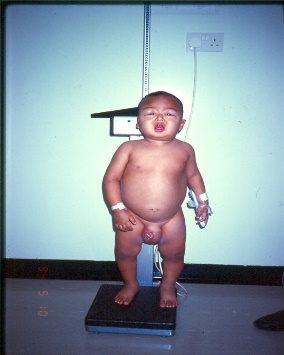 [C] Infections (caused by 2 mechanisms: 1- low protein> low immunoglobulins > immunocompromised child. 2- steroid)	1.Varicella Varicella antibody should be obtained Varicella – zoster immunoglobulin within 72 hours of exposure Steroid should be tapered to 1 mg/kg/day Acyclorir or valacylovir if varicella does develop & stop the steroid2.Other infectionCellulitis 1 peritonitis The organisms usually: Pneumococcus, E-coliImmunization in N.S.:Live viral vaccines should not be given if patient on high dose of steroids Pneumococcal vaccine is recommended to all NS (off steroids)Varicella vaccine (varivax) in 2 doses regimen is safe and efficaciousAntibodies to vaccines may fall during relapses (still contravesial)[D] Hyperlipidemia (skipped)Transient and severe hypercholesterolemia during relapses Persist in treatment-resistent NS Atherosclerosis in young NS Dietary modification : limited benefit Cholestyramine is approved in NS Approaches to treatment of NS[A]  Prednisone/prednisolone:  Mainstay of treatment of NS Typical protocol: 2 mg/kg/day (60mg/m2/day) (4+4 wks treatment) 4 wks daily steroid (induction)4 wks every other day (maintenance)Recently: 6+6 weeks induce a higher rate of long remissions than the standard (4+4) Steroid resistance: no response to steroid for 1month	Treatment of Relapses of NS60-80% of patients will relapse after stopping the steroid. Prednisolone 2mg/kg/day until the patient is free of proteinuria for 3 days then 4-6 wks of every other day treatment. Steroid dependent: relapse after stopping the steroid by 2 weeks.Side effects of Glucocorticoids: (Must be discussed with the family)Cushingoid habitus (cushingoid appearance)Ravenous appetite Behavioral and psychological changes (mood liability) Gastric irritation (including ulcer) Fluid retention Hypertension Steroid-induced bone disease (like osteomalacia)(avascular necrosis, bone demineralization) Decreased immune function Growth retardation (short)Night sweats Cataracts Pseudotumor cerebri Steroid-related diabetes 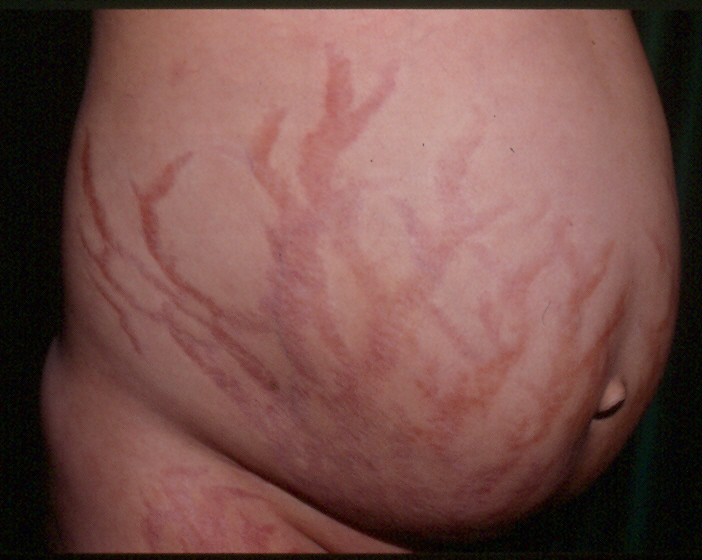 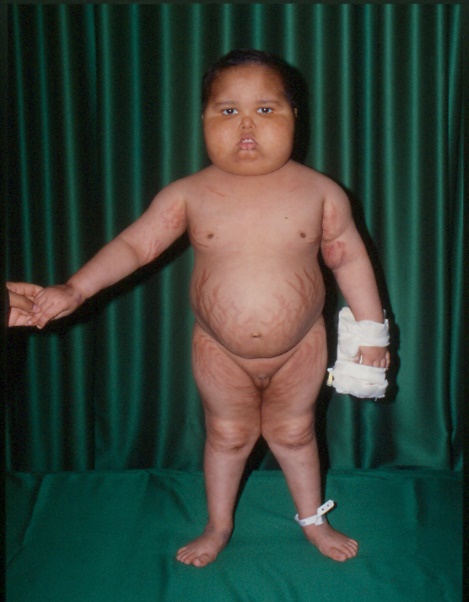  (doctor didn’t go in details about these other treatment options)[B] IV Pulse SteroidsMay give success in steroid-resistant NS High dose IV methylprednisolone 30 mg/kg (max Igm)To be given every other day for 6 doses To continue in tapering regiment for period up to 18 months.Side Effects 	Hypertension Arrhythmias [C] Cytotoxix Drugs      1.  Cyclophosphamide:Over 12 weeks Total cumulative dose 170 mg/kg Side EffectsBone marrow suppressions Oligospermia, azoospermia and ovarium fibrosis (If given close to puberty)  Hemorrhagic cystitis Risk of malignancy 2.   Chlorambucil : May cause seizure [D] Cyclosporin ASteroid dependent or resistant NS To be given after renal biopsy Relapses high after withdrawal Side EffectsHypertension Nephrotoxicity Hyperkalemia Hypomagnesemia Hypertrichosis Gingival hyperplasia [E] LevamisoleWeak steroid sparing drug Long term use Side Effects:Neutropenia Rash Gastrointestinal disturbances Seizures Other Practical Aspects of the Management of NS (skipped)Fluid intake should be limited to double of insensible water loss in severely edematous NS Combined diuretics and IV albumin can be given in severe edema Diuretics should not be given in mild edema ACE:  should not be given in the initial course of prednisolone because of the risk of hypotension and thrombosis in the diuretic phase ACE: can be given to steroid-resistant NS Schooling, activities, diet should be individualized nephroticnephriticNo HematuriaProteinuriaNormal BPEdemaNormal renal functionHematuriaProteinuriaHTNGeneralized edemaOliguriaHigh serum Cr (poor renal function)